Beantworte die Fragen , indem du “weil” benutzt!Warum bist du heute zu spät in die Schule gekommen?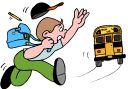 __________________________________________________________________________________________________________________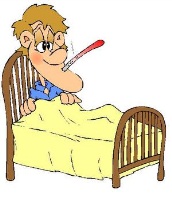 Warum bist du nicht zum Fußballtraining gekommen? ________________________________________________________________________________________________________________________________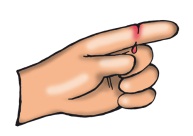 Warum brauchst du ein Pflaster?______________________________________________________________________________________________________________________________Warum lebst du lieber auf dem Land als in der Stadt? 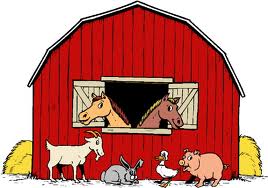 ____________________________________________________________________________________________________________________________________________________________Warum willst du zum Zahnarzt gehen?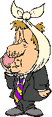 ______________________________________________________________________________________________________________________________________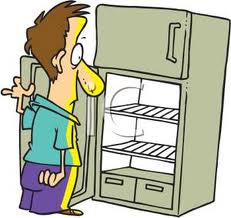 Warum musst du einkaufen gehen?	____________________________________________________________________________________________________________Warum bist du in den Ferien nach Griechenland geflogen?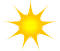 ____________________________________________________________________________________________________________________________________Warum gehst du ins Fitnesszentrum?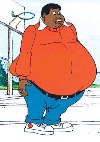 